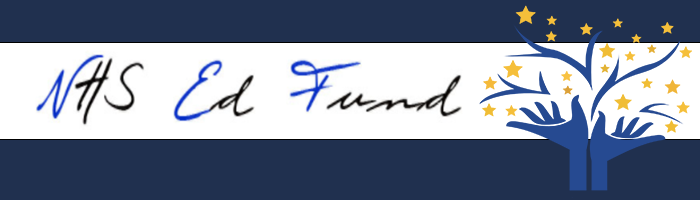 
Newsletter Winter 2021

Happy Holidays from the Ed Fund! We kicked off the beginning of the school year with our annual barn event at the Schmukler Barn. Weather cooperated with this outdoor event and we raised $10,000 for the Education Fund! Thank you to everyone who attended and everyone who pitched in to make this event possible! 


Staff, Teacher Appreciation, and Recognition Program (S.T.A.R.)
Looking for the perfect way to thank an NHS teacher or staff member for their hard work this year? Make a donation to the New Hope-Solebury Education Fund S.T.A.R. program in his/her honor. Your honoree(s) will receive a certificate with your personalized message. As we approach the holidays, this is a meaningful way to acknowledge those who have made a difference while supporting educational excellence and innovation in our school district. You can make your payment and send your personal message via PayPal: paypal.me/NHSEdFund

2021-2022 Grants

Branches Books for the Upper Elementary Library
Books that are geared for students who want to read independently but are not ready for the complexity of traditional chapter books. 

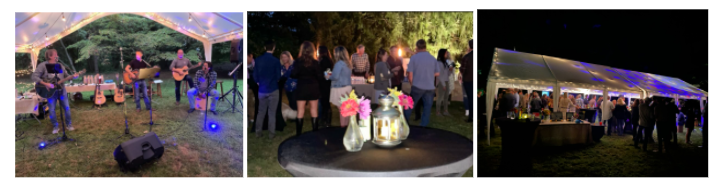 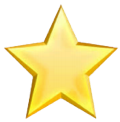 Virtual Author Visit From Kwame Alexander
New York Times bestselling author, Kwame Alexander, visited K-12 students virtually where they explored and discussed many of his books. A community program was held afterwards where HS students shared their own essays and poems inspired by his work. 



UES TV Studio
UES now has a multimedia studio! 5th graders are trained to direct multi-camera shows, run a scrolling prompter, adjust cameras with composition, control an audio mixer, and to transition between media sources. Each student participates in five show-runs to practice and hone a specific skill before switching roles the next week. The UES Studio will host daily announcements for their school building.  



Upcoming! STEAM Initiatives
The district has a new STEAM coordinator, Richard Curtis, who is working to expand STEAM courses at our HS. Funds are needed to build a space for these courses that is innovative and functional. 



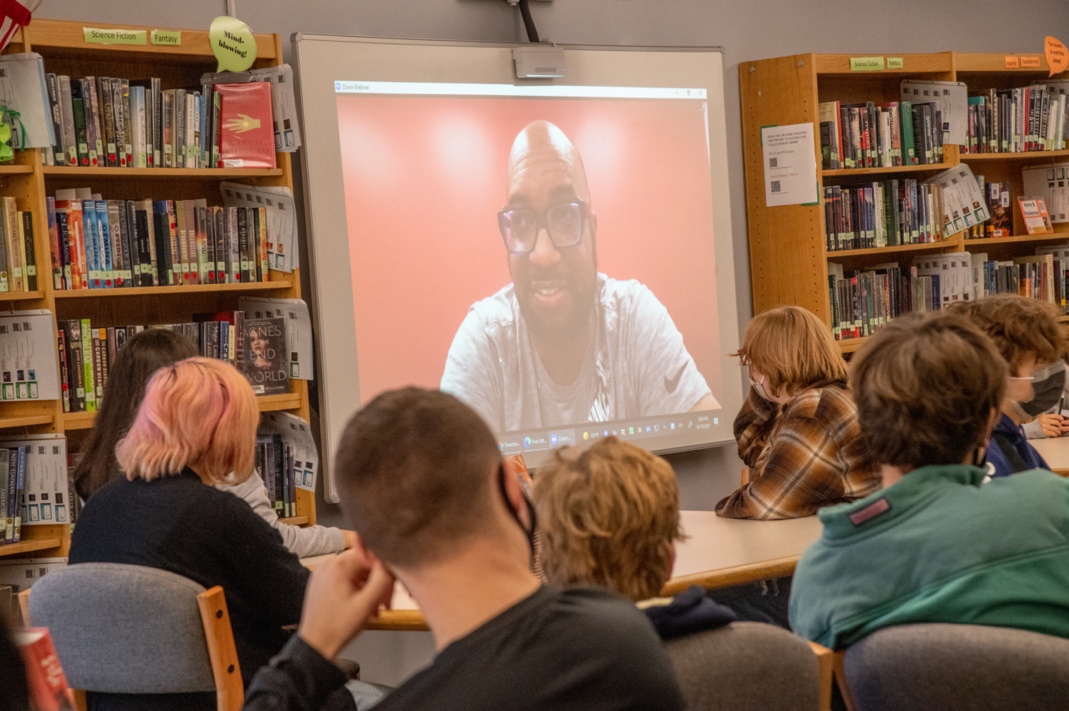 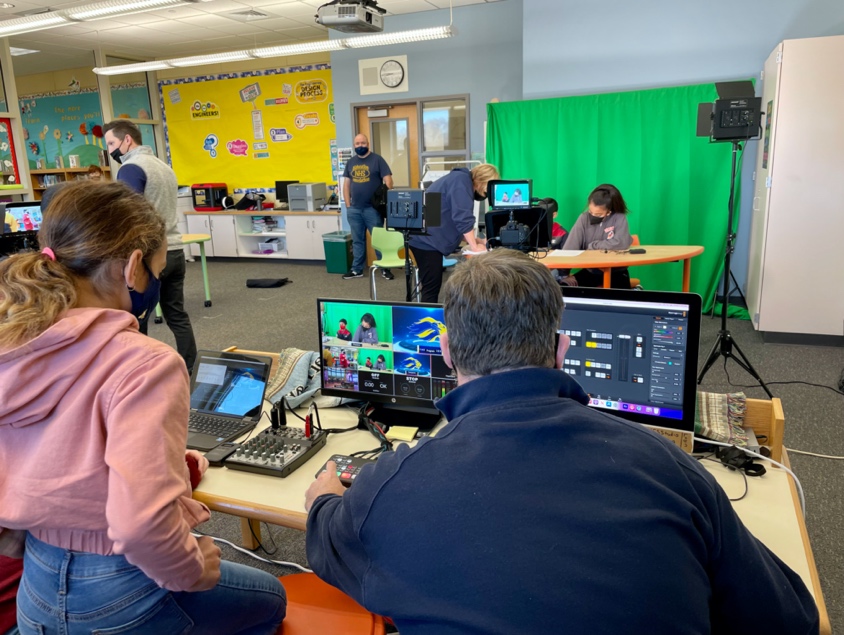 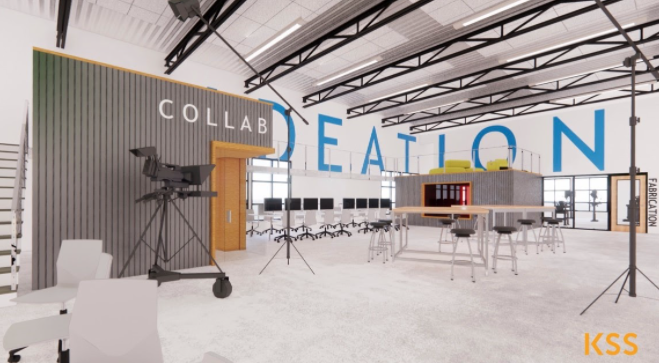 Earned Income Tax Credit (EITC)
The EITC program provides businesses with tax credits when they make charitable contributions to qualified educational improvement organizations. The NHS Education Fund recently received this designation and is eligible to accept EITC contributions. If you are interested in providing support, ask your employer if they participate in the EITC program and contact edfundnhs@gmail.com for more information.

Other Ways to Donate:
AmazonSmile
Annual Donation
Employer Matching Contribution

Thank you for your support! NHS Education Fund
180 West Bridge Street
New Hope, Pa 18938
http://nhsedfund.org
edfundnhs@gmail.com